บันทึกข้อความ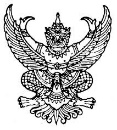 ส่วนราชการ  วิทยาลัยสารพัดช่างตราดที่  อวท(ขอเลขที่เลขานุการ)/๒๕๖๓	วันที่  เรื่อง  ขออนุญาตดำเนินกิจกรรมตามโครงการ...................... เรียน  ผู้อำนวยการวิทยาลัยสารพัดช่างตราด		ด้วยชมรมวิชาชีพสาขาวิชา...................... วิทยาลัยสารพัดช่างตราด ได้ขออนุมัติดำเนินกิจกรรมโครงการ.......................ในวิทยาลัยสารพัดช่างตราด ตามแผนกิจกรรมองค์การวิชาชีพฯ ประจำปีการศึกษา ๒๕๖๓ ในวันที่ (วันที่จัดโครงการ) เวลา .................. น. ณ ..................... (สถานที่จัดโครงการ)ชมรมวิชาชีพสาขาวิชา..................... วิทยาลัยสารพัดช่างตราด จึงใคร่ขออนุญาตดำเนินโครงการ.................................. ในวิทยาลัยสารพัดช่างตราด ตามวัน เวลา และสถานที่ดังกล่าวฯ	จึงเรียนมาเพื่อโปรดพิจารณา(ชื่อประธาน)  ประธานชมรมวิชาชีพสาขาวิชา......(ชื่อครูที่ปรึกษา)ครูที่ปรึกษาชมรมวิชาชีพสาขาวิชา......(นางสาวพัชยา  เพชร์พิชัย)หัวหน้างานกิจกรรมนักเรียน นักศึกษา